  The Saltydawg PWDs... forever loyal          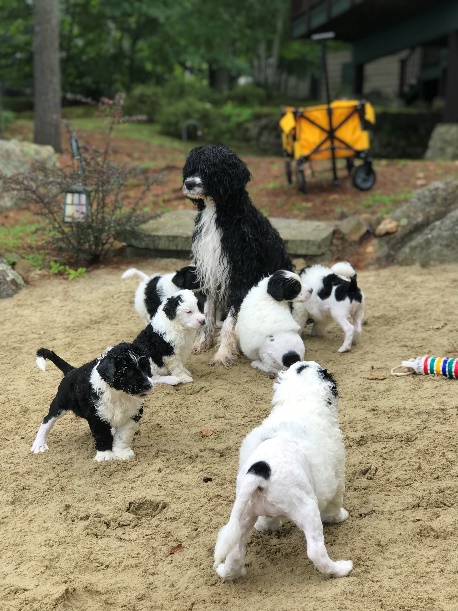 Bringing you health & temperament tested Show, Performance &Companion Portuguese Water Dogs since 1997                                                       Karen Kirby Ash	  	 		  603.845.7070 mobile/preferred                                                                                                   (617.322.7454 FAX)	                                                                                     7 Stuart Circle                                                                                                         Moultonborough, NH 03254                                                                                                saltydawgpwds@gmail.comDate ______________________________Name________________________________________________________________________ Home __________________________ Cell Phone  _________________________________Address   ___________________________________________  City_________________________  State_____   Zip_________Employer/Address_____________________________________Position/Hours___________________How long?_______________Work Phone __________________Email address__________________________________________________________________Type of dwelling: 	house		condo		apartment	mobile home 		other____________________	If renting, name and address of landlord:________________________________________________________________________Please describe family situation including ages of members:___________________________________________________________Where did you hear about the Portuguese Water Dog?______________________________________________________________What do you expect the activity level of this breed to be?              very high      high      moderate      below average?What activities will you or your family enjoy with your dog? Who will be the primary caregiver? ____________________________________________________________________________			Where will the puppy be kept during the day? During the night? _______________________________________________________Is anyone home during the day? On the average, how many hours will the puppy be alone? ____________________________________Will there be someone available to feed and exercise the puppy during the day? ____________________________________________Do you have a yard? ______ How large is it? __________Is it fenced, or do you have a suitable pen? ___________________________  Are you willing to crate train your puppy? ______________ Have you ever house trained a puppy before? ________________________What is the usual daily schedule in your family’s household?  _________________________________________________________ 	When you are at work, where will your dog be kept? ________________________________________________________________What kind of floor surfaces will your puppy be on inside the house? ____________________________________________________How many hours a day will your puppy be outside?______________________________________________ ___________________Have you ever owned a dog before? Do you have experience caring for and grooming? _______________________________________	Does anyone in your household have allergies?____________________________________________________________________If yes, to what and how severe?  ______________________________________________________________________________Have you located and contacted a trainer/training facility yet? _____________ If so, which one? __________________________How long did your last pet live? _______________________ Do you have other pets?  _________________________________Have you ever returned a pet to a breeder? _____ Have you ever given a pet away? ______________ Have you ever taken a pet to a shelter or pound? _______ If any of the foregoing were answered yes, describe the circumstances? ____________________________________________________________________________________________________________________________ __________________________________________________________________________________________________________________________________________________________________________________________________________Are you interested in showing the dog in the conformation ring? ______________ Agility ring? ______________FAST CAT? _____Water trials? ______________Tracking? _________________ Therapy?_______________ Junior Showmanship?______________Obedience?_____ Dock Diving?_____ Nosework________BarnHunt_________Have you ever competed in dog events?____________What qualities interest you the most in the Portuguese Water Dog?___________________________________________________________________________________________________________________________________________________________What characteristics are you looking for in a Portuguese Water Dog? __________________________________________________________________________________________________________________________________________________________Do you have a preference in coat type, color/markings? _____________________________________________________________Do you have a sexual preference and if so why? ___________________________________________________________________  Would you consider an older puppy or adult that was no longing competitive in the conformation ring? ___________________________Do you understand the difference between a limited registration and a full registration? ____________________________________Are you interested in breeding and why? __________ _____________________________________________________________Please circle all of the following, which apply.Pet quality only. Strictly interested in a pet. I agree to spay/neuter dog after 18 months of age. Show prospect. Will learn to show dog, allow breeder to show dog, or hire a professional to allow the dog to be finished in conformation and permit breeding should the dog turn out to have exceptional qualities. I agree to spay/neuter the dog should the dog not turn out to be show/breeding quality after two years of age.Show/breeding quality only. I am only interested in a show/breeding quality dog but understand there is no implied guarantee that a puppy appearing of show quality at six-ten weeks of age will be able to obtain an AKC Championship.Performance dog. I am interested in a dog to train in agility, water work, therapy, obedience or some other form of “work”. I agree to spay/neuter after 18 months of age.With the latest research on the issues with early/spay neuter and over vaccinating our pets, please explain your thoughts on these issues and describe your expectations and feelings regarding a puppy and adult dog in a minimum of 100 words.Please include what your training plans will be. What do you plan to “do” with this dog?_____________________________________________________________________________________________________________________________________________________________________________________________________________________________________________________________________________________________________________________________________________________________________________________________________________________________________________________________________________________________________________________________________________________________________________________________________________________________________________________________________________________________________________________________________________________________________________All potential homes must agree to (1) continue the socialization of their puppies with a minimum of 3 (three) structured training classes (i.e., puppy kindergarten, obedience classes, etc.); (2) have their dogs’ hips OFA evaluated at the age of two; (3) have annual eye exams and submit the results to OFA; and (4) provide copies of all health certificates to the PWDCA Health Registry and the Seller. If you purchase a Portuguese Water Dog, you will also be undertaking the struggle to protect the breed and a portion of your $500.00 deposit will go towards a donation to the PWD Foundation for health research.Please provide the name of two personal references.  One may be animal related (vet, groomer, trainer, pet sitter, etc.).Name                                                                                                   Home Phone #Address					        	         City			      State	                 ZipRelationship					        		How long?				  Work Phone #					        Email addressName							Home Phone #Address					                       City			    	      State	                 ZipRelationship					        		How long?				  Work Phone #					        Email address				A deposit of $500.00 is required once the breeding is confirmed to be viable in order to reserve one for your family. Payment should be made out to Karen Kirby Ash toward the purchase price of a Portuguese Water Dog. Saltydawg PWDs reserves the right donate your deposit to the PWDCA for health research should the prospective puppy home change their mind, purchase a dog elsewhere, or has misrepresented themselves in any way. Please note that all balances due at the time of placement must be in the form of a cashier’s check, cash or money order. Should you desire to pay by personal check, payment must be approved prior to placement.The above application and terms are submitted and agreed to by: ______________________________________________						                     Signature:______________________________________________________ Date:____________________________	            I understand that filling out this questionnaire does NOT obligate this breeder to place a puppy with me.Signature:______________________________________________________ Date:____________________________This application must be signed and dated in both places to be valid.Please return to:Karen Kirby Ash 7 Stuart CircleMoultonborough, NH 03254603-845-7070617-322-7454 (fax)saltydawgpwds@gmail.com Thank you for contacting Saltydawg PWDs, Reg. I offer a small in-home breeding program placing your puppy in the heart of our home for the crucial first 9-10 weeks of life. I pride myself on the socialization and care dedicated to your puppy from the day it is born. Your puppy will receive numerous visitors including many of my grandchildren, friends, children/grandchildren, and prospective homes and be exposed to as many sights, sounds, scents and road trips as possible. Five PWDs make up my family and keep me active in the AKC, PWDsNE, and PWDCA in Conformation, Obedience, Water, Rally, Nose Work and Agility. In 2004 and 2005 my male Baker was one of the Top Fifteen dogs in breed and in 2006 owner handled he finished in the Top Ten in Breed and #13 All Breed. I have bred over twenty AKC Champions, multiple CKC champions and numerous performance champions in multiple venues. I also teach water work for competing in PWDCA water trials and basic obedience and rally. Currently I serve the PWDSNE and Mayflower PWD Club as Vice president and Water Committee member and chair respectively. I am one of two health and litter log administrators for the PWDCA and in 2016 qualified for an Outstanding Breeder Achievement Award. In addition, I am currently (and have been since the program began) in the Top Ten for Performance Venues in the PWDCA Owner Handler Awards program.For the health and wellbeing of my dogs and puppies, I believe in Natural Rearing techniques. My breeding dogs and bitches are minimally vaccinated and raised on a biologically appropriate raw diet supplemented with homemade stews and superior canned and/or dry dog food. I prefer homes willing to feed a raw diet under our guidance but will place in a home feeding a superior quality diet. Your puppy will receive the best medical care in the greater Boston and New Hampshire areas, be micro-chipped, have an OFA eye examination by a veterinary ophthalmologist for inheritable eye diseases, vaccinated and dewormed if necessary and started on the road to crate training. You will be provided with a puppy packet with starter food, a plush toy, clicker and a binder with copies of the health certificates, pedigrees and pictures of the sire and dam as well as puppy pictures and lots of information. My full-time passion is to provide you and your puppy the best possible start. Due to my size and devotion to your puppy I usually have a waiting list. (Most folks don’t think twice about waiting nine months for babies. This is an excellent time for you to prepare your home for this new family member). I urge you to read The New Complete Portuguese Water Dog Book, by Kathryn Braund, Natural Nutrition for Dogs and Cats: The Ultimate Diet by Kymythy R. Schultze, C.C.N., A.H.I.,  Stop the Shots!: Are Vaccinations Killing Our Pets? by John Clifton, The Dog Listener by Janet Ferrell, and Click to Win by Karen Pryor or any of her books on clicker training. Please inquire before purchasing as I may have copies available. Other recommended readings are The Portuguese Water Dog by Carla Molinari, Dogs are from Neptune, The Culture Clash by Jean Donaldson, and Ruff Love by Susan Garrett. All are different and valued training philosophies take from them what will work for you and leave the rest. 
All prospective Saltydawg puppy families MUST BE interviewed at our home and experience the PWD in its home environment to determine if this is the right breed for your family. Please contact at least one family who has a Saltydawg. If you do not enjoy a dog with enthusiasm that demands attention, is mouthy, likes to lick, jumps and needs a job, then this is not the breed for your family.
 Please note that providing a home for one of our puppies is a lifelong commitment to the puppy as well as a working relationship with myself and the PWDCA community. Whomever you decide to purchase a puppy from please be sure you are comfortable with establishing a long-term relationship. This is one of the most important factors I consider when evaluating a home for placement.

You are welcome and encouraged to visit our litters and must pick up your puppy at my home. The fee for a puppy in the Northeast generally runs between $2500.00 to $3500.00 the fee may vary depending on the age and needs of the puppy/dog and the placement. My puppies are usually $3250.00 and come already registered with the AKC and microchip company Reunite as well as an OFA CAER eye exam and an extensive puppy package with food and other supplies. The proper placement is the most essential factor. You may fax or preferably email your application.  
Please be aware that all Saltydawg puppies are co-owned on the AKC registration papers for the safety of my puppies and to preserve the integrity of the breed. (I will sign off AKC papers once provided with proof that spaying/neutering after age 18 months has taken place.) Please forward your application to Karen Kirby Ash, 7 Stuart Circle, Moultonborough, NH 03254 or fax to 617-322-7454 after the voice message or email to saltydawgpwds@gmail.com. 
Here are a few email addresses and phone numbers of Saltydawg Kennels’ puppy owners (feel free to request more). Please contact them for references: Shalla Mosner			shallabree10@aol.com  (repeat home)				914-267-6286Nichole Pfennigwerth		nichole.pfen@gmail.com 	(repeat home)				603-769-1608Sara Foss			sarafoss@yahoo.com  (repeat home)Karen Munsey			karenmunsey@aol.com 						508-358-8038Mary Ann McAuley		mmcauley6@roadrunner.com					603-253-4199Liz Mackey			mackeyhayden@yahoo.com (repeat home)				603-828-3939Jennifer Spears			jnsmith0825@yahoo.com  (repeat home – 3 times)Carole Bewley-Clore		nikkipwd@netscape.net or CaroleB@intra.niddk.nih.gov (repeat)	301-807-2635Christine Johnston		Cmjohnston28@aol.com 						847-367-5565MANY MORE REFERENCES AVAILABLE UPON REQUEST.	
If I can be of further assistance or to arrange a visit please feel free to contact me by email at saltydawgpwds@gmail.com by phone at cellular (603) 845-7070.
I look forward to hearing from you and again thank you for your interest in the Saltydawg PWDs.Wishing you paw prints on your heart and licks on your face,
Karen, Mariah, Rochette, Question, Yellow, Glowworm, Emily, the Snuggle Bug-Sofia and our orange marmalade kitty Autumn